Dobra forma (dobraforma.ku.edu) Module 15.1 Завдання 3 Transcript Мені шістдесят шість років. Я пенсіонерка. Моя внучка – студентка. Їй дванадцять років.Тобі було вісім років, коли ти почав водити машину?Мій дядько хоче знову одружитися. Йому зараз сорок.Вам було п’ятдесят, коли померла Ваша дружина?Нам було вісімдесят і вісімдесят чотири, коли ми стали батьками.Мої друзі рано почали працювати. Їм було по п’ятнадцять років.Це наше цуценя. Йому двадцять років.This work is licensed under a  
Creative Commons Attribution-NonCommercial 4.0 International License. 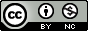 